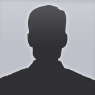 References Qualifications SummarySkillsWork HistoryEducation